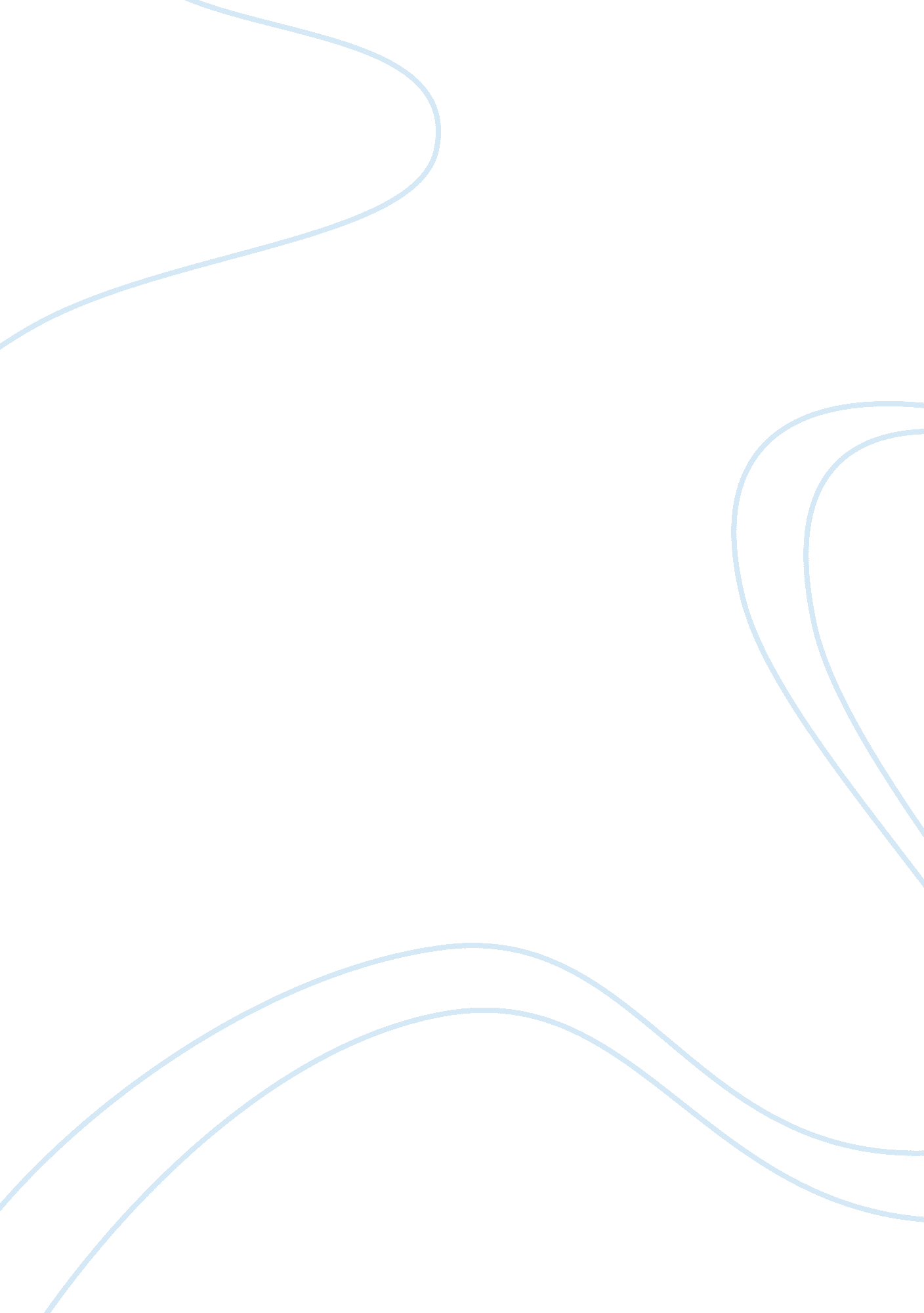 A close reading of a specific and familiar space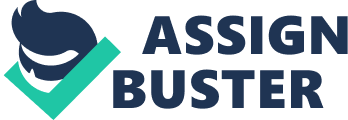 Familiar space: Soccer field Familiar space: Soccer field Soccer field is a place where people go compete between two teams. Each team is made up of 11 players and every player has a position to play. The game requires teamwork and commitment for all members to be assured of winning. Any assumptions of the opponent may cost the team since no one knows how well they are prepared. The field is made of the playing ground and around the sides are benches where spectators are supposed to sit in order to cheer their teams. Often, before the game starts the funs choose their sides so that in case of any issue they do not engage in a fierce battle that may affect the players (FIFA Circular, 2012). 
The field is; thus, arranged in a manner that spectators are far from one another and the playing field is fenced to prevent players from leaving the field to interact with funs. The rules of the game forbid players from any direct interaction with the funs as they may cause incitement. Just like the spectators, the players also are supposed to put on different uniforms to create a distinction between them and ensure they do not confuse their opponents. The game also need there to be three to four referees where one is in control of the game and must move with the players checking for faults or any indiscipline cases that players may commit (Herbert, 2000). 
For any team to win, they must score more goals than their opponents, but a time when playing for final competitions, the game may be played for extra minutes to determine the final winner. 
The field has several gates for entry by the players as well as spectators. Once inside the field, the fans sit on some slanting benches that allow them for full view of the game and subsequent cheering of their players and teams. Players on 
The space between the fans side and the soccer field is surrounded by yet another area, but this is meant for athletics and has several parallel lines that allow athletes to run without being blocked by their counterparts (FIFA Circular, 2012). 
The soccer field is marked to show the edge and within the field there are other markings that players are supposed to know its uses. For example, the two sides has goals posts with markings for the goalkeepers area where players committing any game offense within this region are punished by use of red card for discontinuation or yellow card for warning. The spectators region is always roofed to ensure they are protected from direct sunlight of rain while the players’ area is left open to ensure natural weather conditions prevails for the game and ensure uniformity. This prevents some complains where players may say a given team was favored as the whole players are exposed to same conditions (Herbert, 2000). 
This space (field) is a representation of the outside world where there is always competitions among members of the society. This small field symbolize the entire community where in some activities we have participants and spectators who even though they have little or no role to play they have to be there anyway. Fans on the other side identify themselves by the teams they support. Such behaviors are common in the society where members like being associated with something or to a given group. The field, despite its small size comprises all manner of individuals each with different views such as the entire outside society. 
References: 
FIFA Circular 1145. FIFA media release. FIFA. 22 May 2008. Retrieved on December 1, 2012, from Herbert, I. (2000). " Blue plaque for man who invented football goal net." The Independent (London). 